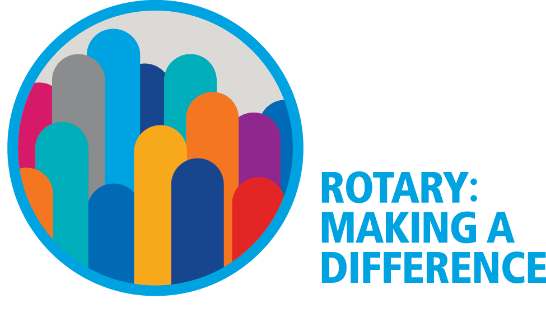 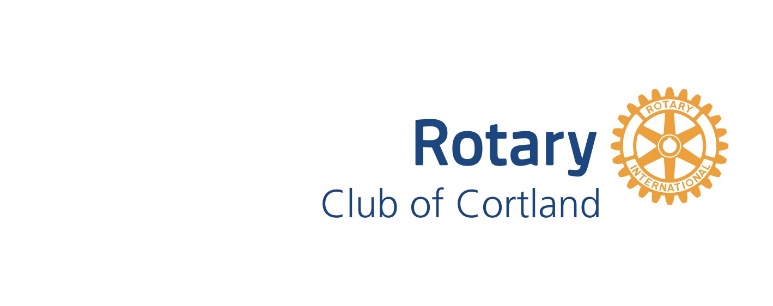 Cortland Rotary Club Board MeetingFebruary 21, 20187:00 a.m. @ PerkinsAgendaMembers Present: Forrest Earl (president), Dave Hamilton, Doug Larison, Evan Geibel, Jean Cadwallader, Ralph Dudgeon, Frank Kelly, Rebecca Stone, Sheila Abbey, Grant VanSant, Matt WhitmanThe meeting was call Meeting to Order at 7:03 by President ForrestApprove Secretary’s Minutes for JanuarySheila Abbey made a motion to accept the Minutes for January. The motion was seconded by Jean Cadwallader. Motion carried		 Treasurer’s Report	The treasurer’s report was submitted and reviewed. It was noted that District Dues had not been billed for yet.					Donation of Funds from HIV to TC3		Motion by Ralph Dudgeon second Grant VanSant to donate the remaining funds from MG 02 Acapulco and MG 03 Tapachula, for the use of the TC3 nursing program, to the TC3 Foundation. Motion was passed.New Member Application Taylor Lynch	Motion by Frank Kelly second Ralph Dudgeon to accept the proposed application for Taylor Lynch. Motion passed100th Anniversary: People of Action CampaignThe Committee that is preparing for our 100th Anniversary would like to see all available DAF (Donor Advised Fund) money go toward local projects that Club members are working on. The Salvation Army has requested $3,300 to paint and replace ceiling tiles in their basement, so it can be used for Children programing. The committee expects to get additional requests from The YWCA and CAPCOMotion by Ralph Dudgeon second Sheila Abbey to direct the DAF committee to have $3,300 sent to the Salvation Army of Cortland to refurbish its basement. Motion passed.Youth Exchange Committee Report				Co-hosting March Orientation Housing with Dryden and Cortland Breakfast. The orientation session will be at the YWCA. The still need additional host families and will have a sign up for food for dinner on Saturday night.Other: 							Radio Day, Frank will have a report in March.Corn Ducky Derby	will be handed out at our next meeting.		Pride of Workmanship Sheila reported the date is April 17. The nomination forms will be sent out the week of March 28.Scholarships will be chaired by Lindy Glennon. Matt Whitman said that CTCAC is doing a student recognition in May. He would like to see the Rotary Scholarship winners announced at that event that honor achievement of students.Request for After Prom Party McGraw. Sheila will purchase the $50 gift cards like we have done in the past. The money is currently in the budget.The Club is looking for a team captain for a team to represent Rotary in the Access to Independence Bowl March 24th. Directors suggested asking Warren Eddy.There are six people signed up for RLI (Rotary Leadership Institute)The District has approved our request for money to pay for new signage at Suggett Park. Forrest said he would order the signs.100th Anniversary photos will be taken on March 20 and 27.The meeting was adjourned at 7:40 by President Forrest.Respectfully submittedDoug LarisonRotary Club of CortlandClub Secretary